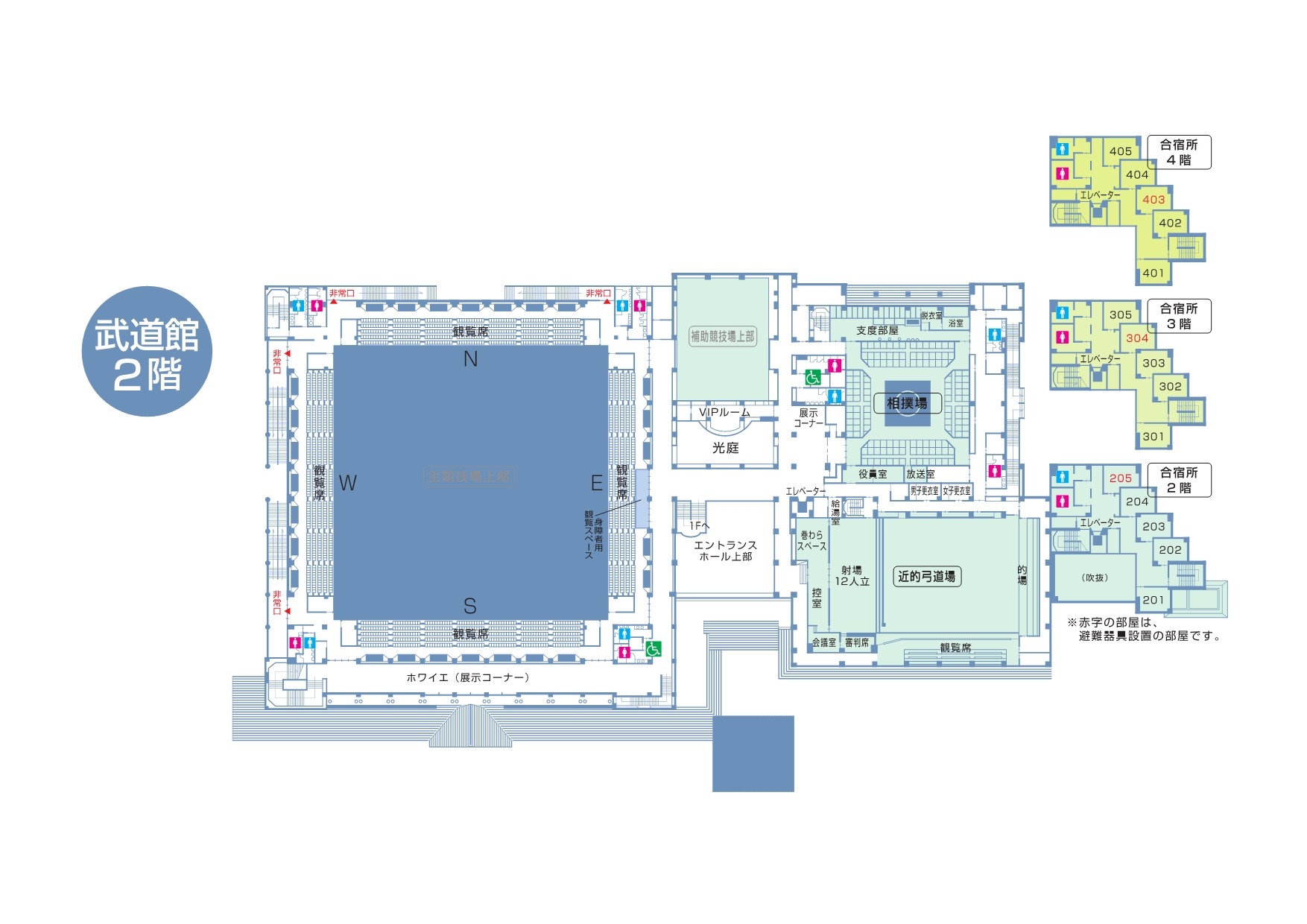 会場内配置図（青森県武道館２Ｆ）